Department of Human Services and Counseling           **  DISTANCE LEARNING **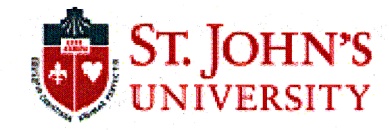 	M.S.Ed. Teaching Children with Disabilities    	Number of Credits in Program:  33DL		Code TCDName: ________________________________________	Email:  ________________________________________	X Number: _____________________________________	Address: ______________________________________		Advisor:  _______________________________________		     _____________________________________	Date of Matriculation: ____________________________	Phone:  ________________________________________						Required Examinations:                           		Required Workshops:edTPA    ___________________________ 		Child Abuse Seminar ____________________EAS         ___________________________		Violence Prevention Seminar______________ALST      ___________________________ 		Autism Workshop _______________________CST:                                 				Bullying Workshop______________________Students with Disabilities_____________                          Fingerprinting__________________________	Comprehensive Exam  _______________Please indicate SJU a recipient of scores and submit official NYSED score report to your advisor for your docketNotes: 	1) Field experiences courses require participation in school.  Course instructor will outline requirements.2) Course titles have been abbreviated3) Upon completion of the program, student and advisor signatures are required below4) SJU Comprehensive Exam must be passed during the final semester of classesStudent Signature: _______________________________                   Date: __________________________Advisor Signature:  _______________________________                 Date: __________________________GENERAL EDUCATION, CHILDHOOD CORE COURSES (27 Credits)Semester/SequenceDate Completed/GradeEDU 3200:     Language Acquisition and Literacy Development for General Education and                         English Language Learners (ELL) K-12 ( 20 Hrs. Fieldwork)EDU 9700:     Research in Collaborative Partnerships, Strategic Instruction for General, Special, and                        Inclusive Educational Settings: Childhood (10 Hrs. Fieldwork)EDU 9707:     Curriculum Adaptation and Modification Planning for Exceptional Students: Childhood                        (15 Hrs. Fieldwork)EDU 9711:     Education and Accommodating Needs for Individuals with Exceptionalities, K-12                         (15 Hrs. Fieldwork)EDU 9712:     Educational Assessment of Individuals with Exceptionalities                        (prerequisite EDU 9711) (20 Hrs. Fieldwork)EDU 9716:     Curriculum and Instructional Design for Teaching Literacy to Individuals with                         Exceptionalities: Childhood (10 Hrs. Fieldwork)EDU 9718:     Curriculum and Instructional Design for Individuals with Exceptionalities:                        Math, Science, Social Studies –Childhood (15 Hrs. Fieldwork)EDU 9719:     Principles of Applied Behavior Analysis and Positive Behavior Supports, K-12                         (15 Hrs. Fieldwork)EDU 9702:     Practicum in Special Education-(150 Hrs.) – Childhood                        Must be taken in your final Semester. Must have completed all Special                         Education Coursework and CST- Students with DisabilitiesCHOOSE TWO ELECTIVES  (6 credits) Semester/SequenceDate Completed/GradeEDU 3220:     Approaches, Strategies and Materials for Literacy DevelopmentEDU 7026:     Web Technology- Enhance Literacy-Basic ReadingEDU 9003:     Literacy Development for the First and Second Language Leaders